ОФИЦИАЛЬНЫЙ ВЕСТНИК     24 марта 2016 г.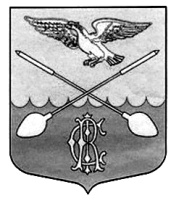 Дружногорского городского поселения                          № 06_________________Информационный бюллетень________________________________________Тираж:  10 экземпляров.  Распространяется бесплатно.Учредитель: Совет депутатов Дружногорского городского поселения; Главный редактор: Володкович В.В.Адрес редакции и издателя: 188377, Ленинградская обл., Гатчинский р-он, г.п. Дружная Горка, ул. Садовая, д.4Извещение о проведении торгов№ 240316/1793656/01Контактная информация организатора торговУсловия проведения торговФорма проведения торгов:Открытый аукционСайт размещения документации о торгах:http://torgi.gov.ru/;  http://drgp.ru/Количество лотов:1Дата публикации извещения:24.03.2016Наименование организации:АДМИНИСТРАЦИЯ МУНИЦИПАЛЬНОГО ОБРАЗОВАНИЯ ДРУЖНОГОРСКОЕ ГОРОДСКОЕ ПОСЕЛЕНИЕ ГАТЧИНСКОГО МУНИЦИПАЛЬНОГО РАЙОНА ЛЕНИНГРАДСКОЙ ОБЛАСТИАдрес:188377, Ленинградская обл, Гатчинский р-он, г.п. Дружная Горка, ул. Садовая, д. 4Телефон:8(81371) 65-134Факс:8(81371)65-330E-mail:zem.drgp@ya.ruКонтактное лицо:Виноградов Олег ИгоревичСрок, место и порядок предоставления документации о торгах:Аукционная документация размещена на официальном сайте торгов www.torgi.gov.ru, официальном сайте Дружногорского городского поселения www.drgp.ru, а также предоставляется (в том числе в электронном виде) по месту нахождения организатора аукциона на основании письменного заявления любого заинтересованного лица в день получения соответствующего заявления. Предоставление документации осуществляется на безвозмездной основе.Срок отказа от проведения торгов:13.04.2016Дата окончания приема заявок:18.04.2016Дата и время проведения аукциона:25.04.2016 10:00Место проведения аукциона:Ленинградская область, Гатчинский район, г.п. Дружная Горка, ул. Садовая, д. 4, каб. 2